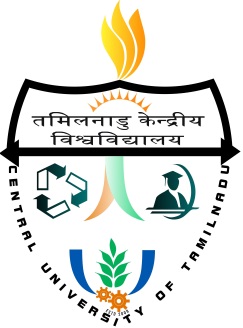 __________________________________________________________________________________Checklist for the Grant of 4th Year Non-NET fellowship to Ph.D Research ScholarsName of the Scholar	:Registration No		:Date of Joining		:Department		:Research Supervisor	:Research Advisory Committee Recommendation (Attached)		:	Yes		NoDepartmental Research Committee Recommendation (Attached)	:	Yes		NoRequest Letter from Research Scholar duly forwarded by Research Supervisor, HOD and Dean (Attached)			      	:	Yes		NoSignature of Research Supervisor			Signature of the Head of the DepartmentSignature of the Dean